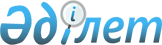 Об утверждении бюджета Тамдинского сельского округа на 2023-2025 годыРешение Алгинского районного маслихата Актюбинской области от 28 декабря 2022 года № 263.
      РЕШИЛ:
      1. Утвердить бюджет Тамдинского сельского округа на 2023-2025 годы согласно приложениям 1, 2 и 3, в том числе на 2023 год в следующих объемах:
      1) доходы – 150 632,9 тысяч тенге:
      налоговые поступления – 9 498,4 тысяч тенге;
      неналоговые поступление - 0 тенге;
      поступления от продажи основного капитала – 239,4 тысяч тенге;
      поступления трансфертов – 140 895,1 тысяч тенге;
      2) затраты - 151 823 тысяч тенге;
      3) чистое бюджетное кредитование - 0 тенге:
      бюджетные кредиты - 0 тенге;
      погашение бюджетных кредитов - 0 тенге;
      4) сальдо по операциям с финансовыми активами - 0 тенге:
      приобретение финансовых активов - 0 тенге;
      поступления от продажи финансовых активов государства - 0 тенге;
      5) дефицит (профицит) бюджета – - 1 190,1 тысяч тенге;
      6) финансирование дефицита (использование профицита) бюджета – 1 190,1 тысяч тенге:
      поступление займов - 0 тенге;
      погашение займов – 0 тенге;
      используемые остатки бюджетных средств – 1 190,1 тысяч тенге.
      Сноска. Пункт 1 – в редакции решения Алгинского районного маслихата Актюбинской области от 16.11.2023 № 89 (вводится в действие с 01.01.2023).


      2. Учесть, что в доход бюджета сельского округа зачисляются:
      индивидуальный подоходный налог с доходов, не облагаемых у источника выплаты;
      налог на имущество физических лиц;
      земельный налог;
      налог на транспортные средства с юридических лиц;
      налог на транспортные средства с физических лиц;
      единый земельный налог;
      плата за пользование земельными участками;
      доходы от аренды имущества коммунальной собственности города районного значения, села, поселка, сельского округа;
      поступление от продажи земельных участков;
      плата за продажу права аренды земельных участков.
      3. Принять к сведению и руководству, что в соответствии со статьей 8 Закона Республики Казахстан "О республиканском бюджете на 2023 - 2025 годы" установлено:
      с 1 января 2023 года:
      1) минимальный размер заработной платы - 70 000 тенге;
      2) месячный расчетный показатель для исчисления пособий и иных социальных выплат, а также для применения штрафных санкций, налогов и других платежей в соответствии с законодательством Республики Казахстан - 3 450 тенге;
      3) величину прожиточного минимума для исчисления размеров базовых социальных выплат - 40 567 тенге.
      4. Учесть в сельском бюджете на 2023 год субвенции, передаваемые из районного бюджета в сумме 126 046 тысяч тенге.
      5. Учесть поступление целевых текущих трансфертов из районного бюджета в бюджет сельского округа на 2023 год:
      1) на выплату двух должностных окладов в год для премирования по результатам оценки деятельности админстративных государственных служащих – 3 427 тысяч тенге;
      2) капитальные расходы государственного органа - 66 664 тысяч тенге.
      6. Настоящее решение вводится в действие с 1 января 2023 года. Бюджет Тамдинского сельского округа на 2023 год
      Сноска. Приложение 1 – в редакции решения Алгинского районного маслихата Актюбинской области от 16.11.2023 № 89 (вводится в действие с 01.01.2023). Бюджет Тамдинского сельского округа на 2024 год Бюджет Тамдинского сельского округа на 2025 год
					© 2012. РГП на ПХВ «Институт законодательства и правовой информации Республики Казахстан» Министерства юстиции Республики Казахстан
				
      Секретарь Алгинского районного маслихата 

М. Тулеуов
Приложение 1 к решению Алгинского районного маслихата от 28 декабря 2022 года № 263
Категория
Категория
Категория
Категория
Сумма (тысяч тенге)
Класс
Класс
Класс
Сумма (тысяч тенге)
Подкласс
Подкласс
Сумма (тысяч тенге)
Наименование
Сумма (тысяч тенге)
1
2
3
4
5
I. Доходы
150 632,9
1
Налоговые поступления
9 498,4
01
Подоходный налог
2 779,5
2
Индивидуальный подоходный налог
2 779,5
04
Налоги на собственность
4 559
1
Налоги на имущество
170,8
3
Земельный налог
4
4
Налог на транспортные средства
4 384,2
5
Единый земельный налог
0
05
Внутренние налоги на товары, работы и услуги
2 159,9
3
Поступления за использование природных и других ресурсов
2 159,9
2
Неналоговые поступления
0
01
Доходы от государственной собственности
0
5
Доходы от аренды имущества, находящегося в государственной собственности
0
3
Поступления от продажи основного капитала
239,4
03
Продажа земли и нематериальных активов
239,4
1
Продажа земли
239,4
2
Продажа нематериальных активов
0
4
Поступления трансфертов
140 895,1
02
Трансферты из вышестоящих органов государственного управления
140 895,1
3
Трансферты из районного (города областного значения) бюджета
140 895,1
Функциональная группа
Функциональная группа
Функциональная группа
Функциональная группа
Функциональная группа
Сумма (тысяч тенге)
Функциональная подгруппа
Функциональная подгруппа
Функциональная подгруппа
Функциональная подгруппа
Сумма (тысяч тенге)
Администратор бюджетных программ
Администратор бюджетных программ
Администратор бюджетных программ
Сумма (тысяч тенге)
Программа
Программа
Сумма (тысяч тенге)
Наименование
Сумма (тысяч тенге)
1
2
3
4
5
6
II. Затраты
151 823
01
Государственные услуги общего характера
117 707,7
1
Представительные, исполнительные и другие органы, выполняющие общие функции государственного управления
117 707,7
124
Аппарат акима города районного значения, села, поселка, сельского округа
117 707,7
001
Услуги по обеспечению деятельности акима города районного значения, села, поселка, сельского округа
54 820,8
022
Капитальные расходы государственного органа
62 886,9
07
Жилищно-коммунальное хозяйство
22 368
3
Благоустройство населенных пунктов
22 368
124
Аппарат акима города районного значения, села, поселка, сельского округа
22 368
008
Освещение улиц в населенных пунктов
4 060,5
009
Обеспечение санитарии населенных пунктов
1 297
011
Благоустройство и озеленение населенных пунктов
17 010,5
12
Транспорт и коммуникации
11 747,2
1
Автомобильный транспорт
11 747,2
124
Аппарат акима города районного значения, села, поселка, сельского округа
11 747,2
013
Обеспечение функционирования автомобильных дорог в городах районного значения, селах, поселках, сельских округах
7 237,5
045
Капитальный и средний ремонт автомобильных дорог в городах районного значения, селах, поселках, сельских округах
4 509,7
15
Трансферты
0,1
1
Трансферты
0,1
124
Аппарат акима города районного значения, села, поселка, сельского округа
0,1
048
Возврат неиспользованных (недоиспользованных) целевых трансфертов
0,1
III.Чистое бюджетное кредитование
0
Бюджетные кредиты
0
Категория
Категория
Категория
Категория
Сумма (тысяч тенге)
Класс
Класс
Класс
Сумма (тысяч тенге)
Подкласс
Подкласс
Сумма (тысяч тенге)
Наименование
Сумма (тысяч тенге)
1
2
3
4
5
5
Погашение бюджетных кредитов
0
01
Погашение бюджетных кредитов
0
1
Погашение бюджетных кредитов, выданных из государственного бюджета
0
Функциональная группа
Функциональная группа
Функциональная группа
Функциональная группа
Функциональная группа
Сумма (тысяч тенге)
Функциональная подгруппа
Функциональная подгруппа
Функциональная подгруппа
Функциональная подгруппа
Сумма (тысяч тенге)
Администратор бюджетных программ
Администратор бюджетных программ
Администратор бюджетных программ
Сумма (тысяч тенге)
Программа
Программа
Сумма (тысяч тенге)
Наименование
Сумма (тысяч тенге)
1
2
3
4
5
6
IV. Сальдо по операциям с финансовыми активами
0
Приобретение финансовых активов
0
V. Дефицит (профицит) бюджета
-1 190,1
VI. Финансирование дефицита (использование профицита) бюджета
1 190,1
Категория
Категория
Категория
Категория
Сумма (тысяч тенге)
Класс
Класс
Класс
Сумма (тысяч тенге)
Подкласс
Подкласс
Сумма (тысяч тенге)
Наименование
Сумма (тысяч тенге)
1
2
3
4
5
7
Поступления займов
0
01
Внутренние государственные займы
0
2
Договоры займа
0
Функциональная группа
Функциональная группа
Функциональная группа
Функциональная группа
Функциональная группа
Сумма (тысяч тенге)
Функциональная подгруппа
Функциональная подгруппа
Функциональная подгруппа
Функциональная подгруппа
Сумма (тысяч тенге)
Администратор бюджетных программ
Администратор бюджетных программ
Администратор бюджетных программ
Сумма (тысяч тенге)
Программа
Программа
Сумма (тысяч тенге)
Наименование
Сумма (тысяч тенге)
1
2
3
4
5
6
16
Погашение займов
0
1
Погашение займов
0
Категория
Категория
Категория
Категория
Сумма (тысяч тенге)
Класс
Класс
Класс
Сумма (тысяч тенге)
Подкласс
Подкласс
Сумма (тысяч тенге)
Наименование
Сумма (тысяч тенге)
1
2
3
4
5
8
Используемые остатки бюджетных средств
1 190,1
01
Остатки бюджетных средств
1 190,1
1
Свободные остатки бюджетных средств
1 190,1Приложение 2 к решению Алгинского районного маслихата от 28 декабря 2022 года № 263
Категория
Категория
Категория
Категория
Сумма (тысяч тенге)
Класс
Класс
Класс
Сумма (тысяч тенге)
Подкласс
Подкласс
Сумма (тысяч тенге)
Наименование
Сумма (тысяч тенге)
1
2
3
4
5
I. Доходы
67 220
1
Налоговые поступления
7 244
01
Подоходный налог
535
2
Индивидуальный подоходный налог
535
04
Налоги на собственность
5 639
1
Налоги на имущество
182
3
Земельный налог
107
4
Налог на транспортные средства
5 350
5
Единый земельный налог
0
05
Внутренние налоги на товары, работы и услуги
1 070
3
Поступления за использование природных и других ресурсов
1 070
2
Неналоговые поступления
0
01
Доходы от государственной собственности
0
5
Доходы от аренды имущества, находящегося в государственной собственности
0
3
Поступления от продажи основного капитала
1 191
03
Продажа земли и нематериальных активов
1 191
1
Продажа земли
549
2
Продажа нематериальных активов
642
4
Поступления трансфертов
58 785
02
Трансферты из вышестоящих органов государственного управления
58 785
3
Трансферты из районного (города областного значения) бюджета
58 785
Функциональная группа
Функциональная группа
Функциональная группа
Функциональная группа
Функциональная группа
Сумма (тысяч тенге)
Функциональная подгруппа
Функциональная подгруппа
Функциональная подгруппа
Функциональная подгруппа
Сумма (тысяч тенге)
Администратор бюджетных программ
Администратор бюджетных программ
Администратор бюджетных программ
Сумма (тысяч тенге)
Программа
Программа
Сумма (тысяч тенге)
Наименование
Сумма (тысяч тенге)
1
2
3
4
5
6
II. Затраты
67 220
01
Государственные услуги общего характера
51 658
1
Представительные, исполнительные и другие органы, выполняющие общие функции государственного управления
51 658
124
Аппарат акима города районного значения, села, поселка, сельского округа
51 658
001
Услуги по обеспечению деятельности акима города районного значения, села, поселка, сельского округа
51 658
07
Жилищно-коммунальное хозяйство
7 442
3
Благоустройство населенных пунктов
7 442
124
Аппарат акима города районного значения, села, поселка, сельского округа
7 442
008
Освещение улиц в населенных пунктах
3 119
009
Обеспечение санитарии населенных пунктов
1 669
011
Благоустройство и озеленение населенных пунктов
2 654
12
Транспорт и коммуникации
8 120
1
Автомобильный транспорт
8 120
124
Аппарат акима города районного значения, села, поселка, сельского округа
8 120
013
Обеспечение функционирования автомобильных дорог в городах районного значения, селах, поселках, сельских округах
8 120
III.Чистое бюджетное кредитование
0
Бюджетные кредиты
0
Категория
Категория
Категория
Категория
Сумма (тысяч тенге)
Класс
Класс
Класс
Сумма (тысяч тенге)
Подкласс
Подкласс
Сумма (тысяч тенге)
Наименование
Сумма (тысяч тенге)
1
2
3
4
5
5
Погашение бюджетных кредитов
0
01
Погашение бюджетных кредитов
0
1
Погашение бюджетных кредитов, выданных из государственного бюджета
0
Функциональная группа
Функциональная группа
Функциональная группа
Функциональная группа
Функциональная группа
Сумма (тысяч тенге)
Функциональная подгруппа
Функциональная подгруппа
Функциональная подгруппа
Функциональная подгруппа
Сумма (тысяч тенге)
Администратор бюджетных программ
Администратор бюджетных программ
Администратор бюджетных программ
Сумма (тысяч тенге)
Программа
Программа
Сумма (тысяч тенге)
Наименование
Сумма (тысяч тенге)
1
2
3
4
5
6
IV. Сальдо по операциям с финансовыми активами
0
Приобретение финансовых активов
0
V. Дефицит (профицит) бюджета
0
VI. Финансирование дефицита (использование профицита) бюджета
0
Категория
Категория
Категория
Категория
Сумма (тысяч тенге)
Класс
Класс
Класс
Сумма (тысяч тенге)
Подкласс
Подкласс
Сумма (тысяч тенге)
Наименование
Сумма (тысяч тенге)
1
2
3
4
5
7
Поступления займов
0
01
Внутренние государственные займы
0
2
Договоры займа
0
Функциональная группа
Функциональная группа
Функциональная группа
Функциональная группа
Функциональная группа
Сумма (тысяч тенге)
Функциональная подгруппа
Функциональная подгруппа
Функциональная подгруппа
Функциональная подгруппа
Сумма (тысяч тенге)
Администратор бюджетных программ
Администратор бюджетных программ
Администратор бюджетных программ
Сумма (тысяч тенге)
Программа
Программа
Сумма (тысяч тенге)
Наименование
Сумма (тысяч тенге)
1
2
3
4
5
6
16
Погашение займов
0
1
Погашение займов
0
Категория
Категория
Категория
Категория
Сумма (тысяч тенге)
Класс
Класс
Класс
Сумма (тысяч тенге)
Подкласс
Подкласс
Сумма (тысяч тенге)
Наименование
Сумма (тысяч тенге)
1
2
3
4
5
8
Используемые остатки бюджетных средств
0
01
Остатки бюджетных средств
0
1
Свободные остатки бюджетных средств
0Приложение 3 к решению Алгинского районного маслихата от 28 декабря 2022 года № 263
Категория
Категория
Категория
Категория
Сумма (тысяч тенге)
Класс
Класс
Класс
Сумма (тысяч тенге)
Подкласс
Подкласс
Сумма (тысяч тенге)
Наименование
Сумма (тысяч тенге)
1
2
3
4
5
I. Доходы
70 580
1
Налоговые поступления
7 751
01
Подоходный налог
572
2
Индивидуальный подоходный налог
572
04
Налоги на собственность
6 034
1
Налоги на имущество
195
3
Земельный налог
114
4
Налог на транспортные средства
5 725
5
Единый земельный налог
0
05
Внутренние налоги на товары, работы и услуги
1 145
3
Поступления за использование природных и других ресурсов
1 145
2
Неналоговые поступления
0
01
Доходы от государственной собственности
0
5
Доходы от аренды имущества, находящегося в государственной собственности
0
3
Поступления от продажи основного капитала
1 274
03
Продажа земли и нематериальных активов
1 274
1
Продажа земли
587
2
Продажа нематериальных активов
687
4
Поступления трансфертов
61 555
02
Трансферты из вышестоящих органов государственного управления
61 555
3
Трансферты из районного (города областного значения) бюджета
61 555
Функциональная группа
Функциональная группа
Функциональная группа
Функциональная группа
Функциональная группа
Сумма (тысяч тенге)
Функциональная подгруппа
Функциональная подгруппа
Функциональная подгруппа
Функциональная подгруппа
Сумма (тысяч тенге)
Администратор бюджетных программ
Администратор бюджетных программ
Администратор бюджетных программ
Сумма (тысяч тенге)
Программа
Программа
Сумма (тысяч тенге)
Наименование
Сумма (тысяч тенге)
1
2
3
4
5
6
II. Затраты
70 580
01
Государственные услуги общего характера
54 720
1
Представительные, исполнительные и другие органы, выполняющие общие функции государственного управления
54 720
124
Аппарат акима города районного значения, села, поселка, сельского округа
54 720
001
Услуги по обеспечению деятельности акима города районного значения, села, поселка, сельского округа
54 720
07
Жилищно-коммунальное хозяйство
7 740
3
Благоустройство населенных пунктов
7 740
124
Аппарат акима города районного значения, села, поселка, сельского округа
7 740
008
Освещение улиц в населенных пунктах
3 338
009
Обеспечение санитарии населенных пунктов
1 786
011
Благоустройство и озеленение населенных пунктов
2 616
12
Транспорт и коммуникации
8 120
1
Автомобильный транспорт
8 120
124
Аппарат акима города районного значения, села, поселка, сельского округа
8 120
013
Обеспечение функционирования автомобильных дорог в городах районного значения, селах, поселках, сельских округах
8 120
III.Чистое бюджетное кредитование
0
Бюджетные кредиты
0
Категория
Категория
Категория
Категория
Сумма (тысяч тенге)
Класс
Класс
Класс
Сумма (тысяч тенге)
Подкласс
Подкласс
Сумма (тысяч тенге)
Наименование
Сумма (тысяч тенге)
1
2
3
4
5
5
Погашение бюджетных кредитов
0
01
Погашение бюджетных кредитов
0
1
Погашение бюджетных кредитов, выданных из государственного бюджета
0
Функциональная группа
Функциональная группа
Функциональная группа
Функциональная группа
Функциональная группа
Сумма (тысяч тенге)
Функциональная подгруппа
Функциональная подгруппа
Функциональная подгруппа
Функциональная подгруппа
Сумма (тысяч тенге)
Администратор бюджетных программ
Администратор бюджетных программ
Администратор бюджетных программ
Сумма (тысяч тенге)
Программа
Программа
Сумма (тысяч тенге)
Наименование
Сумма (тысяч тенге)
1
2
3
4
5
6
IV. Сальдо по операциям с финансовыми активами
0
Приобретение финансовых активов
0
V. Дефицит (профицит) бюджета
0
VI. Финансирование дефицита (использование профицита) бюджета
0
Категория
Категория
Категория
Категория
Сумма (тысяч тенге)
Класс
Класс
Класс
Сумма (тысяч тенге)
Подкласс
Подкласс
Сумма (тысяч тенге)
Наименование
Сумма (тысяч тенге)
1
2
3
4
5
7
Поступления займов
0
01
Внутренние государственные займы
0
2
Договоры займа
0
Функциональная группа
Функциональная группа
Функциональная группа
Функциональная группа
Функциональная группа
Сумма (тысяч тенге)
Функциональная подгруппа
Функциональная подгруппа
Функциональная подгруппа
Функциональная подгруппа
Сумма (тысяч тенге)
Администратор бюджетных программ
Администратор бюджетных программ
Администратор бюджетных программ
Сумма (тысяч тенге)
Программа
Программа
Сумма (тысяч тенге)
Наименование
Сумма (тысяч тенге)
1
2
3
4
5
6
16
Погашение займов
0
1
Погашение займов
0
Категория
Категория
Категория
Категория
Сумма (тысяч тенге)
Класс
Класс
Класс
Сумма (тысяч тенге)
Подкласс
Подкласс
Сумма (тысяч тенге)
Наименование
Сумма (тысяч тенге)
1
2
3
4
5
8
Используемые остатки бюджетных средств
0
01
Остатки бюджетных средств
0
1
Свободные остатки бюджетных средств
0